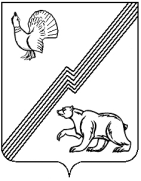 АДМИНИСТРАЦИЯ ГОРОДА ЮГОРСКАХанты-Мансийского автономного округа – ЮгрыПОСТАНОВЛЕНИЕот 07 июня 2010                                                                                                  № 975
Об обеспечении первичных мер пожарной безопасности на территории города Югорска на весенне-летний период 2010 годаВ соответствии с Федеральным Законом Российской Федерации от 06.10.2003 № 131-ФЗ «Об общих принципах организации местного самоуправления в Российской Федерации», Федеральным законом Российской Федерации от 22.11.2008 № 123-ФЗ «Технический регламент о требованиях пожарной безопасности», в целях разработки и реализации первичных мер пожарной безопасности на территории города Югорска на весенне-летний период 2010 года, а также повышения уровня пожарной защиты населения, сохранности материальных и культурных ценностей:1. Утвердить План мероприятий по обеспечению первичных мер пожарной безопасности на территории города Югорска на весенне-летний период 2010 года (приложение).2. Опубликовать настоящее постановление в газете «Югорский вестник» и разместить на официальном веб - сайте администрации города Югорска.3. Контроль за выполнением постановления возложить на первого заместителя главы города Югорска М.И. Бодака.Исполняющий обязанностиглавы города Югорска			                                                          	            М.И. БодакПриложениек постановлениюадминистрации города Югорскаот 07 июня 2010 № 975ПЛАНмероприятий по обеспечению первичных мер пожарной безопасности на территории города Югорскана весеннее - летний период 2010 года.№п/пНаименование мероприятийСрокисполненияСрокисполненияИсполнители123341.Провести на закрепленных территориях уборку мусора, горючих отходов. в течениевсего пожароопасногопериодав течениевсего пожароопасногопериодаруководители предприятий и организаций (по согласованию)2.Выполнить совместно с представителями пожарной охраны весенне-летнюю проверку работоспособности и привести в исправное состояние пожарные гидранты и водоемы, обеспечить к ним свободный подъезд пожарных автомобилей. У гидрантов и водоемов, а также по направлению движения к ним установить соответствующие указатели. май, июньмай, июньруководители предприятий и организаций, имеющие на балансе источники наружного противопожарного водоснабжения (по согласованию) ООО «Югорскэнергогаз» (по согласованию)3.Провести ревизию электрических сетей, замеров сопротивления изоляции электропроводки, электрические щиты закрыть на замок. май, июньмай, июньруководители предприятий и организаций (по согласованию)4.Провести дополнительный противопожарный инструктаж со всеми рабочими и служащими на предприятиях и организациях города.май, июньмай, июньруководители предприятий и организаций (по согласованию)5.Обеспечить работоспособность средств связи и пожарной сигнализации на объектах с массовым пребыванием людей. постояннопостоянноруководители объектов с массовым пребыванием людей(по согласованию)6.Обеспечить здания, сооружения, территории баз и складов первичными средствами пожаротушения, согласно нормам оснащённости. постояннопостоянноруководители предприятий и организаций (по согласованию)7.Подготовить и издать приказы об организации противопожарного режима на подведомственных объектах маймайруководители предприятий и организаций (по согласованию)8.Запретить населению сжигания мусора, сухой листвы и травы, разведение костров в непосредственной близости от жилых домов, надворных построек, на территории садово-огороднических и гаражных товариществ, в городских лесах, примыкающих к зонам жилой застройки в период высокой и чрезвычайной пожарной опасностив период высокой и чрезвычайной пожарной опасностисотрудники отделения государственного пожарного надзора (по согласованию),отдел по ГО и ЧС, транспортуи связи администрации города, МУ «Городское лесничество»9.Исключить проживание людей в административных, общественных и других, непредназначенных для этих целей, зданиях и сооружениях, а также на территории производственных предприятийв течение всего пожароопасного периодав течение всего пожароопасного периодаруководители предприятий и организаций (по согласованию)10.Усилить контроль за лицами, ведущими антисоциальный образ жизни и угрожающих здоровью и имуществу граждан, проживающих в одном доме с нарушителями. в течение всего пожароопасного периодав течение всего пожароопасного периодасотрудники отделения государственного пожарного надзора (по согласованию),отделение деятельностиучастковых уполномоченных милиции (по согласованию), работники ЖКХ(по согласованию)Предприятиям, занимающимся эксплуатацией жилищного фондаПредприятиям, занимающимся эксплуатацией жилищного фондаПредприятиям, занимающимся эксплуатацией жилищного фондаПредприятиям, занимающимся эксплуатацией жилищного фондаПредприятиям, занимающимся эксплуатацией жилищного фонда11.Произвести уборку чердачных и подвальных помещений от мусора и постороннихпредметов, исключив проникновение посторонних лиц в эти помещения.Произвести уборку чердачных и подвальных помещений от мусора и постороннихпредметов, исключив проникновение посторонних лиц в эти помещения.май, июньруководители предприятий иорганизаций (по согласованию)12.Произвести ревизию электрооборудования жилых домов в местах общего пользования.Произвести ревизию электрооборудования жилых домов в местах общего пользования.май, июньруководители предприятий иорганизаций (по согласованию)13.Демонтировать непроектные, самовольно устроенные кладовые и другие вспомогательные помещения в подъездах, на лестничных клетках жилых домов и общежитий.Демонтировать непроектные, самовольно устроенные кладовые и другие вспомогательные помещения в подъездах, на лестничных клетках жилых домов и общежитий.май, июньруководители предприятий и организаций (по согласованию)14.Провести обучение населения правилам пожарной безопасности в быту.Провести обучение населения правилам пожарной безопасности в быту.в течение всего пожароопасного периодаруководители предприятий иорганизаций, обслуживающие жилищный фонд (по согласованию)Председателям садово-огороднических и гаражных товариществПредседателям садово-огороднических и гаражных товариществПредседателям садово-огороднических и гаражных товариществПредседателям садово-огороднических и гаражных товариществПредседателям садово-огороднических и гаражных товариществ15.Обеспечить территории товариществ противопожарным оборудованием, инвентарём и содержать его в готовности.Обеспечить территории товариществ противопожарным оборудованием, инвентарём и содержать его в готовности.майпредседатели садово-огороднических и гаражных товариществ (по согласованию)16.На территории садово-огороднических и гаражных товариществ и вблизи прилегающих территориях запретить организацию свалок отходов. Предусмотреть утилизацию бытовых отходов на садово-огороднических участках. Для не утилизируемых отходов (стекло, полиэтилен, металл и др.) на территории общего пользования предусмотретьплощадки для установки контейнеров под отходы.На территории садово-огороднических и гаражных товариществ и вблизи прилегающих территориях запретить организацию свалок отходов. Предусмотреть утилизацию бытовых отходов на садово-огороднических участках. Для не утилизируемых отходов (стекло, полиэтилен, металл и др.) на территории общего пользования предусмотретьплощадки для установки контейнеров под отходы.май, июньпредседатели садово-огороднических и гаражных товариществ, владельцы садово-огороднических участков и гаражей (по согласованию)17.Запретить хранение на территориях, в зданиях и помещениях тару с легковоспламеняющимися и горючими жидкостями, баллонов со сжатыми и сжиженными газами, за исключением бытовых, установленных в соответствии с нормативными документами. У входа в дачный домик (участок), в котором применяются газовые баллоны, разместить предупреждающий знак пожарной безопасности с надписью «Огнеопасно. Баллоны с газом».Запретить хранение на территориях, в зданиях и помещениях тару с легковоспламеняющимися и горючими жидкостями, баллонов со сжатыми и сжиженными газами, за исключением бытовых, установленных в соответствии с нормативными документами. У входа в дачный домик (участок), в котором применяются газовые баллоны, разместить предупреждающий знак пожарной безопасности с надписью «Огнеопасно. Баллоны с газом».постояннопредседатели садово-огороднических и гаражных товариществ (по согласованию)18.Осуществить учёт всех лиц, постоянно проживающих на садово-огороднических участках, и провести с ними под роспись инструктаж о соблюдении требований норми правил пожарной безопасностиОсуществить учёт всех лиц, постоянно проживающих на садово-огороднических участках, и провести с ними под роспись инструктаж о соблюдении требований норми правил пожарной безопасностипостояннопредседатели садово-огороднических товариществ(по согласованию)19.Обеспечить товарищества исправной телефонной или радиосвязью для сообщения о пожаре в пожарную охрануОбеспечить товарищества исправной телефонной или радиосвязью для сообщения о пожаре в пожарную охранупостояннопредседатели садово-огороднических и гаражных товариществ (по согласованию)20.На информационных стендах садово-огороднических и гаражных товариществ разместить информацию с указанием номера телефона вызова пожарной охраны – «Припожаре звонить 010, 112» (звонок с мобильного телефона) и наглядную информацию (плакаты, листовки, памятки) по пожарной безопасности.На информационных стендах садово-огороднических и гаражных товариществ разместить информацию с указанием номера телефона вызова пожарной охраны – «Припожаре звонить 010, 112» (звонок с мобильного телефона) и наглядную информацию (плакаты, листовки, памятки) по пожарной безопасности.май, июньпредседатели садово-огороднических и гаражных товариществ (по согласованию)21.Для целей первичного пожаротушения рекомендовать владельцам садово-огороднических участков установить ёмкости (бочки) с водой на участках.Для целей первичного пожаротушения рекомендовать владельцам садово-огороднических участков установить ёмкости (бочки) с водой на участках.в течение всего пожароопасногопериодапредседатели садово-огороднических товариществ, владельцы садово-огороднических участков (по согласованию)22.Предусмотреть установку резервуаров вместимостью не менее 25 кубических метров при числе участков до 300 и не менее 60 кубических метров при числе участков более 300 (каждый с площадками для установки пожарной техники, с возможностью забора воды насосами и организацией подъезда не менее 2 пожарных автомобилей).Предусмотреть установку резервуаров вместимостью не менее 25 кубических метров при числе участков до 300 и не менее 60 кубических метров при числе участков более 300 (каждый с площадками для установки пожарной техники, с возможностью забора воды насосами и организацией подъезда не менее 2 пожарных автомобилей).майпредседатели садово-огороднических товариществ (посогласованию)23.Обеспечить содержание дорог, проездов к проходам, зданиям, к водоисточникам, используемым для пожаротушения, подступы к пожарному инвентарю свободными и в исправном состоянии.Обеспечить содержание дорог, проездов к проходам, зданиям, к водоисточникам, используемым для пожаротушения, подступы к пожарному инвентарю свободными и в исправном состоянии.в течение всего пожароопасного периодапредседатели садово-огороднических и гаражных товариществ, владельцы садово-огороднических участков и гаражей (по согласованию)